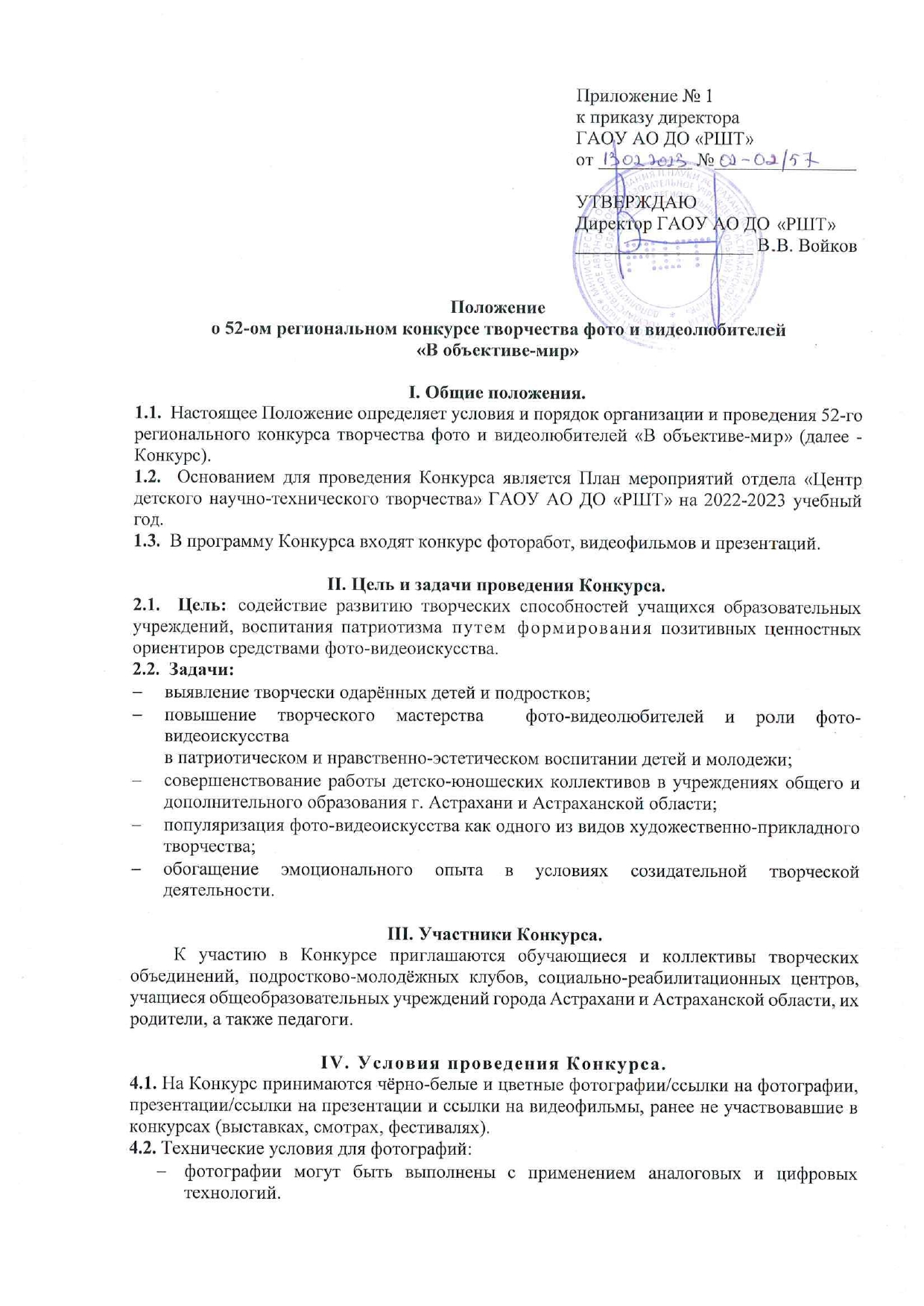 4.3. Технические условия для видеофильмов: ссылка на видеофильм;продолжительность фильма – до 30 мин;при предоставлении коллективной работы состав коллектива авторов не должен превышать 5 человек. 4.4. Количественный состав работ от одного педагога/образовательного учреждения – не ограничивается.   V. Условия участия в Конкурсе.5.1. Для участия в Конкурсе необходимо с 16 февраля по 16 марта 2023 г. включительно прислать на почту cdntt@schooltech.ru   в одном письме: заявку/коллективную заявку, в случае участия нескольких человек от одного педагога (Приложение №4) только в формате Word (Word doc).Заявки, поданные не по форме, не на тот электронный адрес и после указанного срока к обработке приниматься не будут!!!конкурсную работу, подписанную согласно п. 5.2. (jpeg/pdf/ jpg/png); заполненное родителем/законным представителем Согласие на обработку персональных данных несовершеннолетнего (дети до 14 лет) (Приложение №1) (jpeg, отсканированный документ, pdf файл);заполненное участником возрастной категории 14+ Согласие несовершеннолетнего на обработку персональных данных, которое подписывается законным представителем несовершеннолетнего лица (Приложение №2) (jpeg, отсканированный документ, pdf файл);заполненное участником возрастной категории 18+ Согласие совершеннолетнего на обработку персональных данных (Приложение №3);заполненное преподавателем/ наставником Согласие совершеннолетнего на обработку персональных данных (Приложение №3);оплатить организационный взнос за каждую конкурсную работу в размере 150 руб. В случае участия нескольких человек от одного педагога или педагогов может быть произведена общая оплата одной квитанцией (jpeg, отсканированный документ, pdf файл, электронная квитанция и т.д.).Примечание:   В Согласиях на обработку персональных данных НЕ ЗАПОЛНЯТЬ!!! строки «Настоящим даю согласие Оператору на передачу вышеуказанных персональных данных оргкомитету ___________________________(адрес: __________________________) в целях _____________________________________________________________________»,(например: организация, проведение, подведение итогов)так как Оператором Конкурса является ГАОУ АО ДО «РШТ» и передача персональных данных другому Оператору не предусматривается.5.2. Конкурсную работу, заявку, чек оплаты и согласие на обработку персональных данных присылать в одном письме, указав тему: «В объективе-мир. Фамилия участника/педагога/педагогов. ОУ». Каждый файл должен быть подписан: «Иванова Мария. СОШ № 99. Заявка» или «Ф.И.О. педагога/педагогов. СОШ № 99. Заявка»;«Иванова Мария, 10 лет. Фото «Осенний лес»;Файлы с фотографиями, презентациями или видеофильмами, на которые даны ссылки также подписываются: «Иванова Мария, 10 лет, Петров Николай, 12 лет, Презентация /Видеофильм/ «Наш класс». СОШ № 99»;«Иванова Мария. СОШ № 99. Согласие» или «Ф.И.О. педагога/педагогов. СОШ № 99. Согласия»;«Иванова Мария. СОШ № 99. Чек» или «Ф.И.О. педагога/педагогов. СОШ № 99. Чек».5.3. Оплата организационного взноса осуществляется двумя  способами:5.3.1. На официальном сайте организации https://школьныйтехнопарк.рф/платежи/. В разделе «Необразовательные услуги» в поле «Наименование услуги» выберите название Конкурса «В объективе-мир». В графе «Фамилия Имя Отчество плательщика (полностью)» необходимо указать полные ФИО оплачивающего лица (в формате: Иванов Иван Иванович). В графе «E-mail» необходимо указать свою электронную почту, на которую будет направлен чек об оплате.Нажмите кнопку «Оплатить» и подтвердите корректность введенных данных, для перехода к готовой форме оплаты ПАО Сбербанк, где Вам остается ввести данные Вашей карты. После завершения оплаты, на указанный электронный адрес будет направлен кассовый чек, подтверждающий факт оплаты выбранной услуги.5.3.2. Через Сбербанк (в том числе сбербанк-онлайн по ИНН 3015112545 или полному названию организации «Региональный школьный технопарк»), в графе «Номер договора» указать «В объективе-мир».Коммерческие реквизиты для оплаты:Государственное автономное образовательное учреждение Астраханской области   дополнительного образования «Региональный школьный технопарк» (сокращенное наименование ГАОУ АО ДО «РШТ»)Юридический адрес: 414000, г. Астрахань, ул. Адмиралтейская, д. 21, помещение № 66,Адрес местонахождения/Почтовый адрес: 414056, г. Астрахань, ул.  Анри Барбюса, д. 7.ИНН 3015112545/ КПП 301501001ОГРН 1173025010245 ОКАТО 12401367000р/сч 40603810805004000009Астраханское отделение №8625 ПАО Сбербанкк/сч 30101810500000000602БИК 041203602ИНН банка 7707083893 / КПП банка 301502001ОКПО 22608601 ОКТМО 12701000001 ОКОГУ 2300223 ОКФС 13ОКОПФ 75201 КОФК 2500 ОКВЭД 85.415.4. От орг. взносов (при предоставлении соответствующих документов) освобождаются дети из детских домов, интернатов, реабилитационных центров, дети-инвалиды, дети из многодетных и малообеспеченных семей (не более трёх работ от ОУ).5.5. Организаторы Конкурса имеют право отстранить участника от участия в Конкурсе, лишить призового места без возврата орг. взноса в случае неэтичного отношения (в т.ч. публичных негативных высказываний) по отношению к другим участникам Конкурса, членам жюри, персоналу и Организаторам Конкурса.VI. Оценка и номинации конкурсных работ.6.1. При оценке конкурсных работ учитываются: художественные особенности;творческие приёмы;техническое качество. 6.2. Оценка работ проводится в 5-ти возрастных категориях: 6-8 лет; 9-11 лет;12- 15 -18 лет;18+ (творческие работы взрослых участников, педагогов, родителей и т.д.).6.3. Номинации Конкурса.Номинации фоторабот:пейзаж;городская фотография;архитектура;портрет;жанровая фотография;спортивная фотография;туризм и путешествия;флора; фауна;природные явления;натюрморт;макрофотосъёмка;предметная фотография;свободная тема;коллаж;цифровая обработка.  Номинации видеофильмов и презентаций:документальные видеофильмы;игровые и мультипликационные видеофильмы;фотофильмы;видеофильмы-репортажи;презентации – репортажи;документальные презентации;учебные презентации;художественные презентации.VII.  Подведение итогов и награждение.Победители награждаются дипломами I, II и III степени, остальные конкурсанты - дипломами участников.  Наградные документы в электронном формате будут высланы на почту педагога/руководителя, указанную не позднее 16.04.2023 г.По дополнительным вопросам обращаться: 8-960-864-54-30, Гаврилов Александр Васильевич.Приложение № 1Согласие законного представителя на обработку персональных данных несовершеннолетнегоЯ, ___________________________________________________________________________,проживающий(ая) по адресу: _____________________________________________________________________________,паспорт серия _______________ номер __________________ выдан _____________________________________________________________________________, дата выдачи______________ код подразделения _________________________, являясь законным представителем несовершеннолетнего _____________________________________________________________________________ _______, «____» _________ ___________ г.р., приходящегося (-ейся) мне: ____________________ (дочь, сын, опекаемый (-ая), паспорт (свидетельство о рождении) серия__________________ №___________________выдан (зарегистрировано) __________________________________________________________________________________________________________________________________________________________, дата выдачи (регистрации) «______»__________ __________ г.с целью его участия в региональном конкурсе творчества фото и видеолюбителей  «В объективе-мир» ,  (наименование мероприятия, конкурса, соревнования, олимпиады и др.)оформления сопутствующей документации, свободно, своей волей даю свое согласие государственному автономному образовательному учреждению Астраханской области дополнительного образования «Региональный школьный технопарк», расположенному по адресу: 414056, г. Астрахань, ул. Анри Барбюса, д. 7 (юр. адрес: 414000, г. Астрахань, ул. Адмиралтейская, д. 21, помещение 66) (далее –  Оператор, ГАОУ АО ДО «РШТ»),  на обработку нижеперечисленных моих и ребенка персональных данных: фамилия, имя, отчество ребенка (заявляемого участника), фамилия, имя, отчество  родителя/законного представителя, направляющего заявку, адрес электронной почты, номер контактного телефона родителя, образовательное учреждение и класс, в котором обучается ребенок.Я согласен(на) с тем, что с вышеуказанными моими персональными данными и персональными данными ребенок будут совершаться действия (операции), предусмотренные Федеральным законом № 152-ФЗ от 27.07.2006 г. «О персональных данных» (включая сбор, запись, систематизацию, накопление, хранение, уточнение (обновление, изменение), извлечение, использование, передачу (распространение, предоставление, доступ), обезличивание, блокирование, удаление, уничтожение путем смешанной (автоматизированной и неавтоматизированной) обработки, получение и передача, как по внутренней сети, так и по сетям общего пользования.Настоящим даю согласие Оператору на передачу вышеуказанных персональных данных оргкомитету _______________________________________________________ (адрес: ______________________________________________________________________)в целях ______________________________________________________________________.                  (например: организация, проведение, подведение итогов)Данное Согласие действует с момента его дачи до завершения и подведения итогов регионального конкурса творчества фото и видеолюбителей  «В объективе-мир»    или до письменного отзыва Согласия. Отзыв должен быть направлен в ГАОУ АО ДО «РШТ» в письменном виде.«_____» ___________ 20___года _______________ _______________________(дата)                                                  (подпись)               (расшифровка подписи)Приложение № 2Согласие несовершеннолетнегона обработку персональных данных Я, ___________________________________________________________________________,«____» _________ ___________ г.р., проживающий(ая) по адресу: _________________________________________________________________________________________________, паспорт серия _______________ номер __________________ выдан _______________________________________________________________________, дата выдачи________________________ код подразделения __________________________,с целью участия в региональном конкурсе творчества фото и видеолюбителей  «В объективе-мир»,     (наименование мероприятия, конкурса, соревнования, олимпиады и др.) оформления сопутствующей документации, свободно, своей волей даю свое согласие государственному автономному образовательному учреждению Астраханской области дополнительного образования «Региональный школьный технопарк», расположенному по адресу: 414056, г. Астрахань, ул. Анри Барбюса, д. 7 (юр. адрес: 414000, г. Астрахань, ул. Адмиралтейская, д. 21, помещение 66) (далее –  Оператор, ГАОУ АО ДО «РШТ»), на обработку нижеперечисленных своих персональных данных: фамилия, имя, отчество, адрес электронной почты, номер контактного телефона, образовательное учреждение и класс, в котором обучаюсь.Я согласен(на) с тем, что с вышеуказанными моими персональными данными и будут совершаться действия (операции), предусмотренные Федеральным законом № 152-ФЗ от 27.07.2006 г. «О персональных данных» (включая сбор, запись, систематизацию, накопление, хранение, уточнение (обновление, изменение), извлечение, использование, передачу (распространение, предоставление, доступ), обезличивание, блокирование, удаление, уничтожение путем смешанной (автоматизированной и неавтоматизированной) обработки, получение и передача, как по внутренней сети, так и по сетям общего пользования.Настоящим даю согласие Оператору на передачу вышеуказанных персональных данных оргкомитету _________________________________________________________ (адрес: _______________________________________________________________________)в целях ______________________________________________________________________.                  (например: организация, проведение, подведение итогов)Данное Согласие действует с момента его дачи до завершения и подведения итогов регионального конкурса творчества фото и видеолюбителей  «В объективе-мир» или до письменного отзыва Согласия. Отзыв должен быть направлен в ГАОУ АО ДО «РШТ» в письменном виде.«_____» ___________ 20___года _______________ _______________________(дата)                                                  (подпись)               (расшифровка подписи)С содержанием настоящего согласия ознакомлен и согласен*«_____» ___________ 20___года _______________ _______________________(дата)                                                  (подпись)               (расшифровка подписи)*подписывается законным представителем несовершеннолетнего лицаПриложение № 3Согласие совершеннолетнегона обработку персональных данных Я, ___________________________________________________________________________,«____» _________ ___________ г.р., проживающий(ая) по адресу: _________________________________________________________________________________________________, паспорт серия _______________ номер __________________ выдан _______________________________________________________________________, дата выдачи________________________ код подразделения __________________________,с целью участия в региональном конкурсе творчества фото и видеолюбителей  «В объективе-мир»,(наименование мероприятия, конкурса, соревнования, олимпиады и др.)оформления сопутствующей документации, свободно, своей волей даю свое согласие государственному автономному образовательному учреждению Астраханской области дополнительного образования «Региональный школьный технопарк», расположенному по адресу: 414056, г. Астрахань, ул. Анри Барбюса, д. 7 (юр. адрес: 414000, г. Астрахань, ул. Адмиралтейская, д. 21, помещение 66) (далее –  Оператор, ГАОУ АО ДО «РШТ»), на обработку нижеперечисленных своих персональных данных: фамилия, имя, отчество, адрес электронной почты, номер контактного  телефона, образовательное учреждение, в котором работаю.Я согласен(на) с тем, что с вышеуказанными моими персональными данными и будут совершаться действия (операции), предусмотренные Федеральным законом № 152-ФЗ от 27.07.2006 г. «О персональных данных» (включая сбор, запись, систематизацию, накопление, хранение, уточнение (обновление, изменение), извлечение, использование, передачу (распространение, предоставление, доступ), обезличивание, блокирование, удаление, уничтожение путем смешанной (автоматизированной и неавтоматизированной) обработки, получение и передача, как по внутренней сети, так и по сетям общего пользования.Настоящим даю согласие Оператору на передачу вышеуказанных персональных данных оргкомитету _________________________________________________________ (адрес: _______________________________________________________________________)в целях ______________________________________________________________________.                  (например: организация, проведение, подведение итогов)Данное Согласие действует с момента его дачи до завершения и подведения итогов регионального конкурса творчества фото и видеолюбителей  «В объективе-мир»  или до письменного отзыва Согласия. Отзыв должен быть направлен в ГАОУ АО ДО «РШТ» в письменном виде.«_____» ___________ 20___года _______________ _______________________(дата)                                                  (подпись)               (расшифровка подписи)	Приложение № 4Заявкана участие в 52-ом региональном конкурсе творчества юных фото и видеолюбителей  «В объективе-мир»(отправляется в электронном виде на почту cdntt@schooltech.ru)  подаётся вместе со Сведениями о преподавателе (наставнике) участника и Согласием законного представителя на обработку персональных данных несовершеннолетнего (Приложение № 1) или с Согласием совершеннолетнего на обработку персональных данных (Приложение № 2)Сведения о преподавателе (наставнике) участника** заполняется лично преподавателем (наставником) и направляется с Согласием совершеннолетнего на обработку персональных данных (Приложение № 2)            Фамилия и Имя участникаОбразовательное учреждениеВозрастНазвание работыНоминация Контактный телефонE-mailИванова МарияМБОУ г. Астрахани «СОШ №99»10 лет«Осенний лес»Цифровая обработкаИванова Мария, Петров НиколайМБОУ г. Астрахани «СОШ №99»12 лет«Наш класс»Видеофильм Ф.И.О. преподавателя (наставника)Фамилия, инициалы преподавателя (наставника)ОбразовательноеучреждениеКонтактный телефонE-mailСидорова Наталья ПавловнаСидорова Н.П.МБОУ г. Астрахани «СОШ №99»